Percy JohnsonPercy Johnson, born in Holloway, Middlesex in 1899, was the son of George and Kate Johnson, one of two children. He was brought up in Holloway, where his father was a car man. The family home in 1911 was 39 Roden Street, Holloway and Percy, twelve at that time, was still at school. Soon after this, the family moved to Hertfordshire and settled at 23 Greatham Road, Bushey. It was from there that Percy enlisted as Private G/63592 with the Royal West Surrey Regiment. He served in France and Flanders and was killed in action on 29 July 1918, aged 19. He is remembered with honour at the Soissons Memorial on the left bank of the River Aisne about 100 miles from Paris. He is commemorated on the Bushey Memorial, at St James’s Parish Church and at St Paul’s, Bushey. 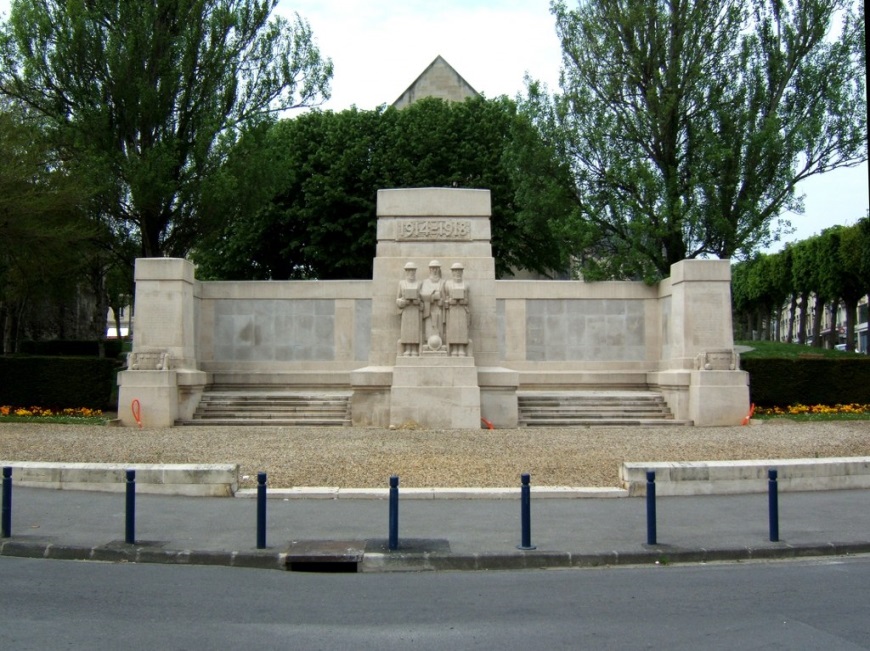 